Об утверждении Программы профилактики Нарушений   в    рамках    осуществления муниципального контроля на 2019 годВ целях предупреждения нарушения юридическими лицами и индивидуальными предпринимателями обязательных требований, устранения причин, факторов и условий, способствующих нарушениям обязательных требований, руководствуясь статьей 8.2. Федерального закона от 26.12.2008 г. № 294-ФЗ «О защите прав юридических лиц и индивидуальных предпринимателей при осуществлении государственногоконтроля (надзора) и муниципального контроля», Федеральным законом от 06.10.2003 г. № 131-ФЗ «Об общих принципах организации местного самоуправления в Российской Федерации» администрация ПОСТАНОВЛЯЕТ:Утвердить программу профилактики нарушений в рамках осуществления муниципального контроля на 2019 год (Приложение  1).Утвердить план мероприятий по профилактике нарушений в рамках осуществления муниципального контроля на 2019 год (Приложение  2).Настоящее постановление подлежит опубликованию и размещению на официальном сайте администрации муниципального района «Печора».Контроль за исполнением настоящего постановления возложить на первого заместителя руководителя администрации С.П. Кислицына     Глава муниципального района -руководитель администрации                                                          Н.Н. ПаншинаПриложение 1к постановлению администрации МР «Печора»                                                      от « 29 » декабря 2018 г.  № 1590Программа профилактики нарушений обязательных требований законодательства в рамках
осуществления муниципального контроля на 2019 годОбщие положенияПрограмма профилактических мероприятий, направленных на предупреждение нарушений юридическими лицами, индивидуальными предпринимателями обязательных требований, соблюдение которых оценивается администрацией МР «Печора» при проведении мероприятий по муниципальному  контролю, разработана в соответствии со статьей 8.2 Федерального закона от 26.12.2008 № 294-ФЗ "О защите прав юридических лиц и индивидуальных предпринимателей при осуществлении государственного контроля (надзора) и муниципального контроля», в целях проведения профилактических мероприятий, направленных на предупреждение нарушений обязательных требований, установленных федеральными законами и иными нормативными правовыми актами Российской Федерации, определения видов и форм профилактических мероприятий и системы мониторинга, оценки эффективности и результативности данных мероприятий при осуществлении муниципального контроля.Цели, задачи и принципы проведения профилактических мероприятийЦель программы:-  предупреждение нарушений, подконтрольными субъектами обязательных требований, включая устранение причин, факторов и условий, способствующих возможному нарушению обязательных требований в сфере муниципального контроля;-  повышение прозрачности системы муниципального контроля;-  мотивация к добросовестному поведению подконтрольных субъектов.Задачи:-  формирование единого понимания обязательных требований у всех участников мероприятий в сфере муниципального контроля;-  выявление причин, факторов и условий, способствующих нарушению обязательных требований в сфере муниципального контроля, определение способов устранения или снижения рисков их возникновения;-  оказание помощи хозяйствующим субъектам по  исполнению  требований нормативно-правовых актов в сфере муниципального контроля;-  доведение рекомендаций до хозяйствующих субъектов по результатам проведения муниципального контроля.Принципами  проведения  профилактических мероприятий  являются:-  принцип понятности - представление информации об обязательных требованиях в простой, понятной, исчерпывающей форме: описание, пояснение, приведение примеров самих обязательных требований, указание нормативных правовых актов их содержащих и административных последствий за нарушение обязательных требований;-  принцип информационной открытости – доступность подконтрольных субъектов сведений об организации и осуществлении профилактических мероприятий (в том числе за счет использования информационно-коммуникационных технологий);- принцип вовлеченности - обеспечение включения населения и подконтрольных субъектов посредством различных каналов и инструментов обратной связи в процесс взаимодействия по поводу предмета профилактических мероприятий, их качества и результативности;-   принцип полноты охвата - максимально полный охват профилактическими мероприятиями  подконтрольных субъектов;принцип обязательности - обязательность проведения профилактических мероприятий администрацией по муниципальному контролю;-  принцип актуальности - регулярный анализ и обновление программы профилактических мероприятий, использование актуальной технологии при их проведении;- принцип периодичности - обеспечение регулярности проведения профилактических мероприятий.Механизм оценки эффективности и результативности профилактических мероприятийОсновным механизмом оценки эффективности и результативности профилактических мероприятий является оценка удовлетворенности подконтрольных субъектов качеством мероприятий, которая осуществляется методом опроса. Ключевыми направлениями опроса являются:- информированность подконтрольных субъектов об обязательных требованиях, о принятых и готовящихся изменениях в системе обязательных требований, о порядке проведения мероприятий по контролю, правах подконтрольного субъекта в ходе мероприятий по контролю;- знание и однозначное толкование подконтрольными субъектами и муниципальным контрольным органом обязательных требований и правил их соблюдения;-  вовлечение подконтрольных субъектов в регулярное взаимодействие с уполномоченными лицами, на осуществление муниципального контроля, в том числе в рамках проводимых профилактических мероприятий.План-график профилактических мероприятийОрганизация и проведение профилактических мероприятий, направленных на предупреждение нарушений обязательных требований законодательства, осуществляется ответственными исполнителями на основании ежегодно разрабатываемого плана-графика (Приложение №2 к Постановлению «Об утверждении Программы профилактики  нарушений в рамках осуществления муниципального контроля на 2019 год»).Сроки реализации программы профилактики нарушений обязательных требований законодательства в рамках осуществления муниципального контроля 2019 год._________________________Приложение №2к постановлению администрации МР «Печора»                                                      от « 29 » декабря 2018 г.  № 1590План мероприятий по профилактике нарушений в рамках осуществления
муниципального контроля на 2019 год на территории МР «Печора»АДМИНИСТРАЦИЯ МУНИЦИПАЛЬНОГО РАЙОНА «ПЕЧОРА»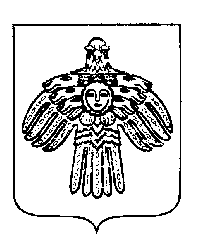 «ПЕЧОРА»  МУНИЦИПАЛЬНÖЙ  РАЙОНСААДМИНИСТРАЦИЯ ПОСТАНОВЛЕНИЕШУÖМПОСТАНОВЛЕНИЕШУÖМПОСТАНОВЛЕНИЕШУÖМ«   29   »    декабря         2018 г.г. Печора,  Республика Коми                 №  1590                № п/пНаименование мероприятия по
профилактике нарушений
юридическими лицами и
индивидуальными предпринимателями
обязательных требованийСрок
исполненияОтветственный
исполнитель1Составление перечня нормативных
правовых актов или их отдельных
частей, содержащих обязательные
требования, оценка соблюдения
которых является предметом
муниципального контроляв течениигодаСОМК2Размещение на официальном сайтеАдминистрации МР «Печора» в сети «Интернет» для каждого вида муниципального контроля перечней нормативных правовых актов или их отдельных частей, содержащих требования, оценка соблюдения которых является предметом муниципального контроля, а также текстов соответствующих актовв течениигода (померенеобходимости)СОМК, СИТ3Размещение на официальном сайте Администрации МР «Печора»  в сети «Интернет» ежегодного Плана плановых проверок юридических лиц и индивидуальных предпринимателей4 кварталСОМК, СИТ4Внесение информации о проводимых проверках и их результатах в ФГИС «Единый реестр проверок» и в ГИС ЖКХпостоянноСОМК5Размещение на официальном сайте Администрации МР «Печора» в сети «Интернет» сведений о количестве проведенных проверок юридических лиц и индивидуальных предпринимателей; Результаты проверок (Форма1-контроль)4 кварталСОМК, СИТ6Размещение на официальном сайте Администрации МР «Печора» в сети «Интернет» Доклада администрации муниципального района «Печора» об осуществлении муниципального контроля в соответствующих сферах деятельности и об эффективности такого контроля в 2018 году1 кварталСОМК, СИТ7Осуществление информирования юридических лиц, индивидуальных предпринимателей по вопросам соблюдения обязательных требований, в том числе посредством разработки и опубликования руководств по соблюдению обязательных требований, проведение разъяснительной работыв течениигода (померенеобходимости)СОМК, СИТ8Выдача предостережений о недопустимости нарушения обязательных требований в соответствии с частями 5-7 статьи 8.2. Федерального закона от 26.12.2008 г. №294-ФЗ «О защите прав юридических лиц и индивидуальных предпринимателей при осуществлении государственного контроля (надзора) и муниципального контроля», если иной порядок не установлен федеральным закономв течениигода (померенеобходимости)СОМК9Разработка и утверждение программы профилактики нарушений в рамках осуществления муниципального контроля на 2020 год4 кварталСОМК